Модульний дрон Makeblock Airblockhttps://gopro-ukraine.com/products/robototexnika/modulnyj_dron_makeblock_airblock-2102/?gclid=CjwKCAjw26H3BRB2EiwAy32zhT7hQiAiEX0xJvY_-GUlINMtFsHR8vtydm5YXpyr0Yr6jW-92jztvhoCUBUQAvD_BwE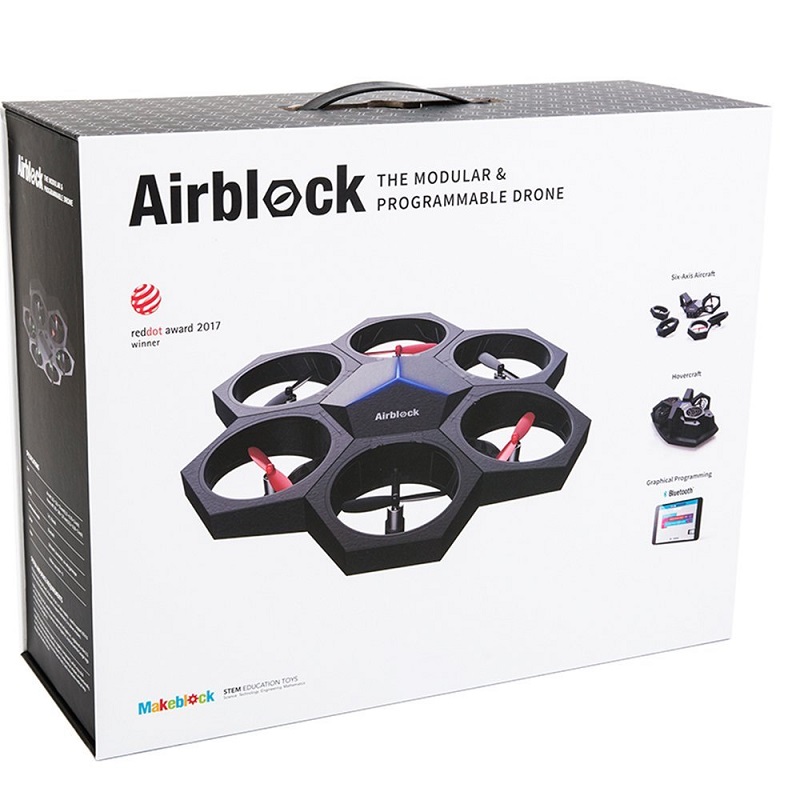 Комплектація:Дрон Makeblock Airblock - 1Документація -1 USB-кабель - 1Зарядний пристрій -1Батарея - 2Технічні вимогиAirblock - це програмований модульний дрон і судно на повітряній подушці. Конструктор  Airblock є основною модуль і шість модулів-пропелерів, які можна кріпити до бази за допомогою магнітних власників в будь-якому поєднанні, домагаючись різних ефектів. Можна зробити дрон з двома-трьома пропелерами, а також продовжити експериментувати з нестандартними способами їх розміщення.



У комплект Airblock  також входить ще один основний модуль, при використанні якого ви отримуєте мініатюрне судно на повітряній подушці. Він може рухатися з великою швидкістю над твердою поверхнею і над водою завдяки повітряній подушці, яка образуетcя нагнітається під днище повітрям.



На відміну від величезної кількості радіокерованих іграшок, представлених на ринку, ви зможете програмувати Airblock , задаючи йому траєкторію і характер руху. Додатки для планшетів або смартфонів програмується за принципом «бери і перетягувати» (drag-and-drop), тому програмування пристрою зроблено у вигляді зручного інтерфейсу, де за допомогою перетягування функцій, умінь і можливостей користувач наділяє свій дрон знаннями і фішками. Розробники запевняють, що Airblock Drone буде корисний дітям і підліткам, а також навчить їх основам програмного кодування.


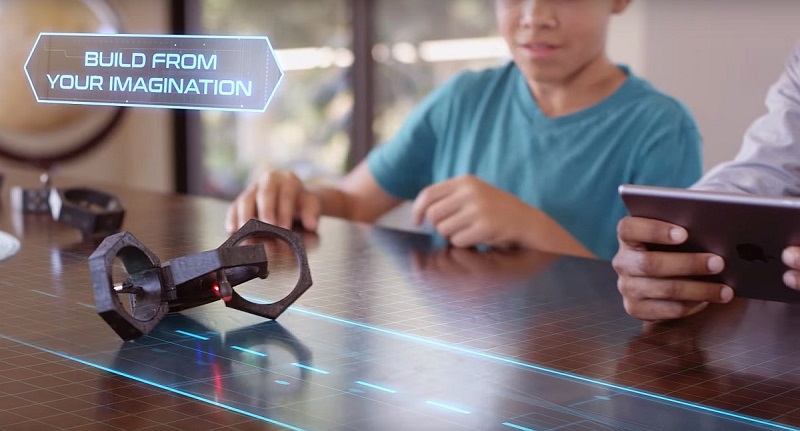 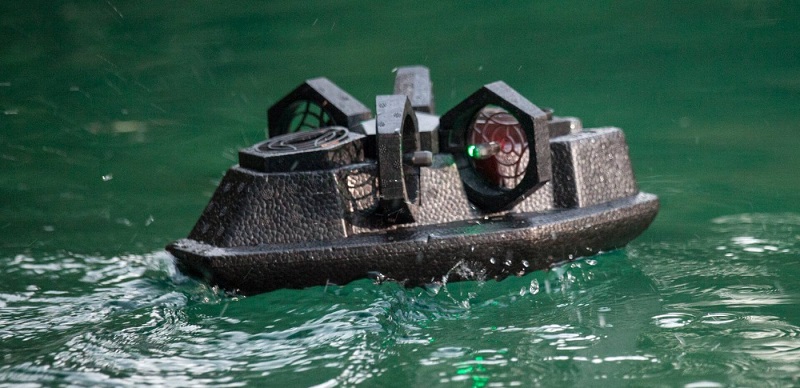 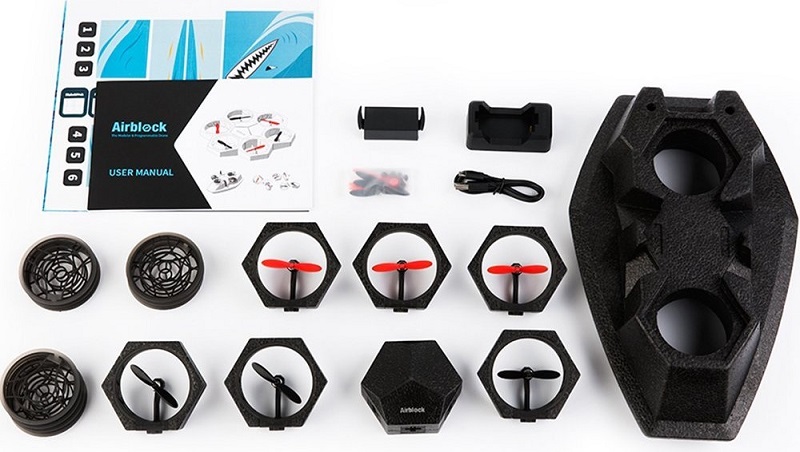 Матеріал:пенопластЕмність батареї:700 mAhДальність керування:до 10 мШвидкість:0-2 м/сЧас польоту:6 хвМетод з’єднаннямагнітиМетод керування:мобільий додатокМетод з’єднання з джерелом керування:BluetoothСенсори:6-осьовий гіроскоп, ультрасонік, барометрРазміри квадрокоптера:235 х 54 ммРазміри в упаковці:335 х 208 х 126 ммВага:140 г